 						BAA Online 2020 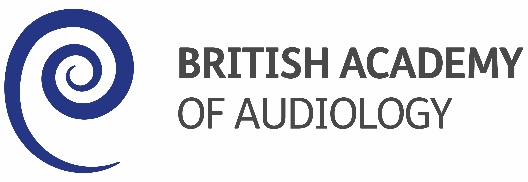 Award nomination Award category:Nominee: (name and department/practice)Nominee contact details (email or telephone number):Reason for nominating:Your name:Your email: 